							ECOLE LE FIGUIER D’ANGRE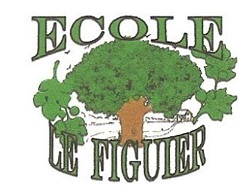                                            		            « Située derrière le château d’eau »                                                		           MATERNELLE   –  PRIMAIRE                                                   		               04 BP 1253 Abidjan 04                                           		          02 55 02 13 / 09 28 96 82 / 87 74 77 44                                         		            Email: ecolefiguierangre@gmail.com                                                           	                  Site : www.ecolefiguierangre.comFICHE MEDICALEAfin de répondre au mieux aux besoins de santé de votre enfant, vous êtes priés de remplir cette fiche avec précision et de la rapporter lors de l’inscription. Cochez les cases qui  correspondent à vos réponses.  IDENTITE DE L’ELEVE NOM PRENOM(S)  : ………………………………………………………………….……………………….CLASSE : …………………………………………………………………………………………………..….Né(e) le :……………………………………………………. à ……………………….……………………….Tél. Domicile : ………………………………………………………………………………………………….Sexe :              M             F 			                       Groupe sanguin : ……….……………………….VACCINATIONS Joindre à cette fiche un certificat de vaccination ou une photocopie de tous les carnets de vaccination (obligatoire) ANTÉCÉDENTS MÉDICAUX Y-a-t-il des problèmes médicaux dans la famille (parents, frères, sœurs)?   Diabète             Hypertension            Problèmes pulmonaires        Problèmes cardiaques     Drépanocytose             Autres, précisez : ………………………………………………………………………………………………………...………….Votre enfant a-t-il subi des interventions chirurgicales?            NON              OUI Lesquelles et en quelle année :………………………………………………………………………………………………………………………………………………………………………………………………………Votre enfant a-t-il déjà eu une ou des maladies suivantes ? Votre enfant a-t-il actuellement un de ces problèmes?       Bégaiement       ………………………………………………………………………………………………       Dyslexie (précisez) :………….……………………………………………………………………………...       Déficience auditive  ………………………………………………………………………………………….       Défaut de vision, lequel :….............................................................................................................................       Problème de dos, lequel : ……………………………..……………………………………………………..       Difficultés psychologiques, lesquelles ? ……………………………………………………...…………..…       Autres problèmes, précisez ……………………………………………………………..…………………..Votre enfant bénéficie-t-il actuellement d’un suivi :     Psychologique		 Orthophonique	       Orthopédique Votre enfant est : 	              Droitier 		       Gaucher Votre enfant est-il allergique à :      Des médicaments, lesquels : ………………………………………………………………….………………      Des aliments, lesquels : ………………………………………………………………….……………………Comment se manifeste cette allergie? (boutons, toux, …) …………………………………………………………………………………………………………….………TRAITEMENT ACTUEL SUIVI PAR L’ÉLÈVE Votre enfant a t- il des crises de paludisme fréquent        OUI 		        NON Votre enfant suit-il régulièrement un traitement ?    NON               OUI           précisez :Lequel :......................................................................................................................................... Pour quelle maladie ? ………………………………………………………………………….S’agit-il d’un traitement de médecine traditionnelle ?  	NON 		 OUI AUTRES REMARQUESN’hésitez pas à nous faire part de vos inquiétudes, de vos souhaits et de vos remarques concernant votre enfant ………………………………………………………………………………………………………………………………………………………………………………………………………………………………………………………………………………………………………………………………………………………………VOS ENFANTS INSCRITS DANS L’ETABLISSEMENT OU VOUS JOINDRE? En cas d’accident, l’établissement doit prévenir les parents le plus rapidement possible. Veuillez indiquer les numéros de téléphone : Père :		Cellulaire :………………………...	               Bureau :……………………….…… Mère :   	Cellulaire :…………………………               Bureau :…………………….………Tuteur :          Cellulaire :………………….……	                Bureau :…………………….………Un parent, un voisin        Cellulaire :……………..               Bureau :……………………….……Fait, le ………………………………			                      Signature des parents ou du tuteurMALADIEANNEEMALADIEANNEEMALADIEANNEEVaricelleCoquelucheCrise de tétanieRougeoleOreillonPoliomyéliteRubéoleHépatite (A-B-autre)DrépanocytoseMéningiteAsthmePerte de connaissanceConvulsionsEpilepsieSaignements de nezVerrues plantairesPaludismeAutres (précisez)NomPrénomsSexeClasseObservations médicales utiles